Приказ Министерства здравоохранения Российской Федерации (Минздрав РФ)от 15 декабря 2014 г. N 834н г. Москва"Об утверждении унифицированных форм медицинской документации, используемых в медицинских организациях, оказывающих медицинскую помощь в амбулаторных условиях, и порядков по их заполнению"Приложение N 20Порядок заполнения учетной формы № 086/у «Медицинская справка (врачебное профессионально-консультативное заключение)»Согласно с п.1 Приложения № 20 Приказа Минздрава РФ от 15 декабря 2014 г. № 834н «Об утверждении унифицированных форм медицинской документации, используемых в медицинских организациях, оказывающих медицинскую помощь в амбулаторных условиях, и порядков по их заполнению» учетная форма № 086/у «Медицинская справка (врачебное профессионально-консультативное заключение)» заполняется в отношении:абитуриентов, поступающих в образовательные организации высшего профессионального образования, образовательные организации среднего профессионального образования;несовершеннолетних 15-17 лет, поступающих на работуДокументы, требуемые для оформления учетной формы № 086/у «Медицинская справка (врачебное профессионально-консультативное заключение)»В стоимость услуги включено:При отказе свидетельствуемого от прохождения медицинского освидетельствования или от прохождения хотя бы одного из осмотров или обследований врачами-специалистами, инструментальных и лабораторных исследований, предусмотренных настоящим Порядком, медицинское заключение не оформляется.Заключение действительно в течение 6 месяцев.Приложение N 19Учетная форма № 086/у «Медицинская справка(врачебное профессионально-консультативное заключение)»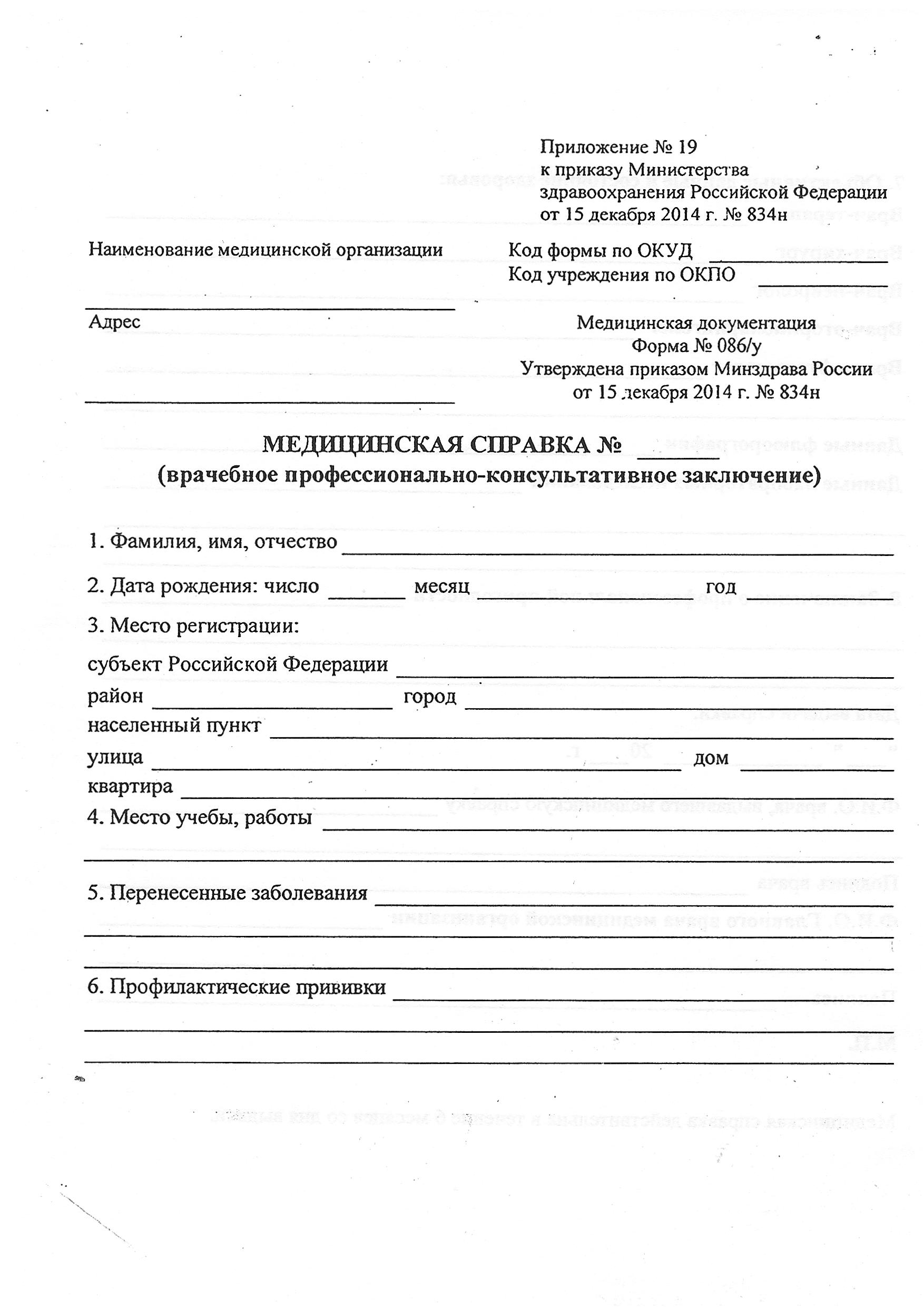 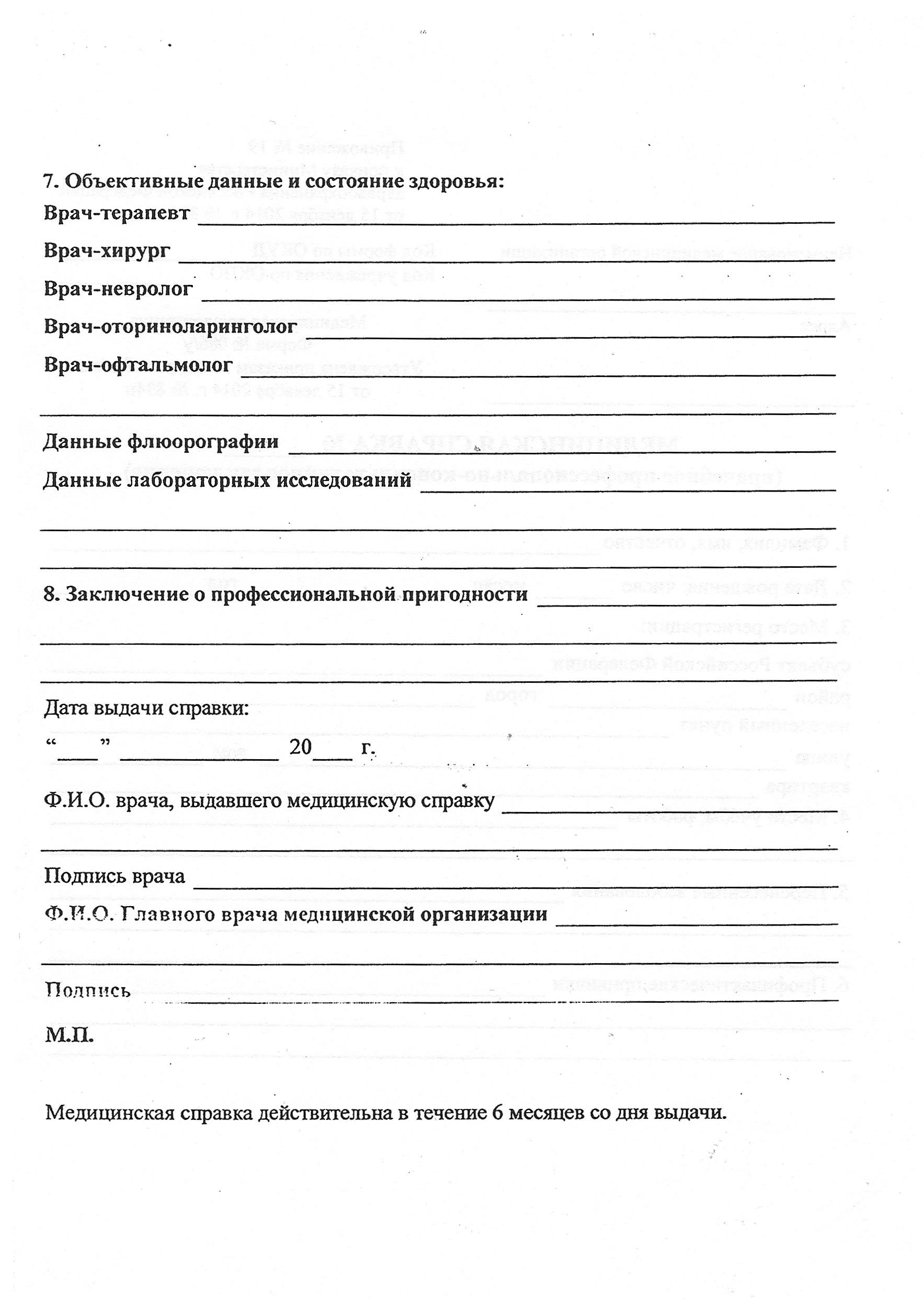 Наименование документамужчиныженщиныПаспорт++Прививочный сертификат или школьная прививочная карта++Данные о прохождении флюорографии за последние 12 месяцев++Медицинский осмотросмотр врачом-терапевтомосмотр врачом-хирургомосмотр врачом-неврологомосмотр врачом-оториноларингологомосмотр врачом-офтальмологомобщий анализ крови общий анализ мочи					1 500,00				